Якщо ви коли-небудь хотіли долучитись до творення змін в країні, то у нас є для вас чудова можливість зробити це тут і зараз. НАЗК у пошуках людини, яка посилить команду одного з ключових підрозділів Національного агентства - Заступника керівника Департаменту запобігання конфлікту інтересів. Головна мета підрозділу – впровадження етичних стандартів та врегулювання конфлікту інтересів. Команда підрозділу працює над тим, щоб етичні стандарти та відсутність конфлікту інтересів стали непорушною нормою роботи  кожної публічної організації. Реалізувати цю мету нам допоможе проактивна людина, яка має знання у сфері GR та адвокації, обізнаний(а) з проблемами правового регулювання здійснення лобіювання. Якщо це все про вас, то будемо раді разом будувати доброчесну владу та справедливе суспільство. А поки розповімо про цінність роботи у НАЗК для вас:Робота в одному з найкращих державних органів України;Команда однодумців-експертів антикорупційного напрямку, які транслюють та розділяють цінності доброчесності, взаємодії, відповідальності, розвитку та амбітності;Цікаві проекти, які дають можливість творити Україну тут і зараз;Шалений темп розвитку та зростання, тому якщо ви в пошуку цього - вам до нас;Сучасні методології постановки цілей (OKR-objectives and key results та КРІ-key performance indicators);Відкрита позиція топ-менеджменту та прозора комунікація, що дає розуміння стратегії та важливості досягнень кожного члена команди;Офіційне працевлаштування, зручний офіс біля метро (де постійно є світло та інтернет);Гідна оплата праці (посадовий оклад, надбавки і доплати).Чим будете займатись:Забезпеченням реалізації заходів Державної антикорупційної програми з виконання Антикорупційної стратегії на 2023 - 2025 роки. У першу чергу – це підготовка, адвокація та забезпечення прийняття проекту закону, яким визначатиметься порядок здійснення лобістської діяльності в Україні;Постійною взаємодією  з громадськими організаціями, органами влади, у першу чергу Верховною Радою України та її комітетами з метою реалізації заходів Державної антикорупційної програми з виконання Антикорупційної стратегії на 2023 - 2025 роки, які мінімізують корупцію шляхом нормативного врегулювання лобістської діяльності конфлікту інтересів, який є складовою всіх корупційних злочинів.Наш ідеальний кандидат/ка:Має вищу освіту (перевагою буде юридична);Має досвід роботи на посадах державної служби категорій «Б» чи «В» або досвід служби в органах місцевого самоврядування, або досвід роботи на керівних посадах підприємств, установ та організацій незалежно від форми власності не менше 2-х років;Має стаж роботи в галузі права із здобутим досвідом представництва інтересів (у тому числі в судах), формування правових позицій, підготовки юридичних (у тому числі процесуальних) документів, надання консультацій і роз’яснень (у тому числі письмових) з правових питань, нормотворчої роботи;Має досвід роботи у сфері GR та адвокації, обізнаний з проблемами правового регулювання здійснення лобіювання в ЄС та США; Відповідає за результати роботи, мислить стратегічно, проактивний(а), самостійний(а),  вимогливий(а) до себе та команди, легко адаптується до змін та впроваджує їх;Вміє знаходити нестандартні рішення для вирішення складних ситуацій;Має розвинені організаторські та комунікативні навички;Має знання законодавства (Конституції України, Закону України «Про державну службу», Закону України «Про запобігання корупції») та роз'яснень НАЗК стосовно запобігання та врегулювання конфлікту інтересів.Більше про нас тут: 🌐 https://nazk.gov.ua/uk/ https://www.facebook.com/NAZKgov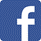 🔗 Якщо ви маєте відповідні знання і досвід, а наші цінності близькі Вам – надсилайте своє резюме.Термін прийому резюме – до 28.02.2023*Якщо протягом 10 днів (з моменту завершення терміну подачі резюме) ми не зв’яжемось з Вами – це означає, що вказані в резюме знання та досвід не відповідають вимогам вакансії. В такому випадку ми зможемо повернутись до вашої кандидатури при появі релевантних вашому досвіду вакансій.Також будемо раді, якщо ви продовжуватимете відслідковувати наші вакансії та подаватись на них.